How to Do Payroll in VermontUse this downloadable checklist to help you stay on track!✔TASKStep 1: Set up your business as an employer.At the federal level, you need your Employer ID Number (EIN) and an account in the Electronic Federal Tax Payment System (EFTPS).  Applied for a Federal Employer Identification Number (EIN)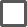   Enrolled for the Electronic Federal Tax Payment System (EFTPS)Step 2: Register your business with the State of Vermont.If your business is new, you need to register on the Vermont Secretary of State’s website. Any company that pays employees in Vermont must also register with the Vermont Department of Taxes  Register with the Vermont Secretary of State (if your business is new)   Register with the Vermont Department of TaxesStep 3: Create your payroll process.Your payroll process begins by figuring out how to pay your employees and when. An already established business probably has a process that you inherit, but it may need to be altered to better fit your needs. You’ll also need to decide when to collect and submit employee payroll forms and how early you need to begin processing payroll before payday.Step 4: Collect employee payroll forms.This is easiest if you do it during onboarding. Forms include:  Federal Form W-4  Vermont State Form W-4VT   I-9   Direct deposit authorization formStep 5: Collect, review, and approve time sheets.If you have hourly or nonexempt employees, you’ll need a way to track employee work hours. Most small business owners create their own time sheets or use time and attendance software, some of which have free plans.  A paper timesheet  Free or low-cost time and attendance software  A payroll service that has a time and attendance systemStep 6: Calculate employee gross pay and taxes. Calculating payroll by hand is not recommended. Tax calculations can become complex, and even innocent mistakes can cause costly fines and penalties. You can set up an Excel payroll template, use a calculator (our free time card calculator can perform basic time calculations), and/or sign up for a payroll service to help you handle your Vermont payroll.  Calculate Gross Pay  Calculate FICA, FUTA & Income Taxes to withhold/pay  Perform any other payroll calculations, i.e., for expense reimbursementStep 7: Pay employee wages, benefits, and taxes.The best way to pay your employees is through direct deposit. But cash and paper checks are also options for small businesses. You can pay your federal and Vermont state taxes online. If you use a benefits provider, it should work with you to make deductions simple, automatic, and electronic.  Pay employee wages each pay period  Pay Vermont state income taxes according to assigned schedule   Pay Vermont state unemployment taxes  Pay federal unemployment taxesStep 8. Document and store your payroll records. Vermont requires businesses to keep record of all hours worked and wages paid to each employee for at least two years, a bit shorter than the federal recordkeeping requirements (three years for payroll records and four years for payroll tax documents).  Decide how you’ll store payroll records (paper file system, electronic folders, software)Step 9. File payroll taxes with the federal and state government.All Vermont state taxes need to be paid to the applicable state agency on the schedule provided, usually quarterly, which you can do online at the Vermont Department of Taxes website.  Pay federal taxes  Pay Vermont state income taxes according to assigned schedule   Pay Vermont state unemployment taxes  Pay federal unemployment taxesStep 10: Complete year-end payroll reports.  Distribute federal Forms W-2 forms (for employees) by Jan 31  File federal W-2 with IRS by Jan. 31; if you have <250 employees, you can file by Feb. 28  Distribute Vermont state W-2 forms by Jan. 31  File Vermont state W-2 forms by Jan. 31 (file with the state of VT electronically via the online tax system if you have >25 w2 and 1099s altogether)  File Vermont MW-3 by February 28  Distribute 1099 forms (for contractors) & file by Jan. 31 (file with the state of VT electronically via the online tax system if you have >25 w2 and 1099s altogether)  File 1099 form with IRS by March 1 if mailing or March 31 if submitting electronically